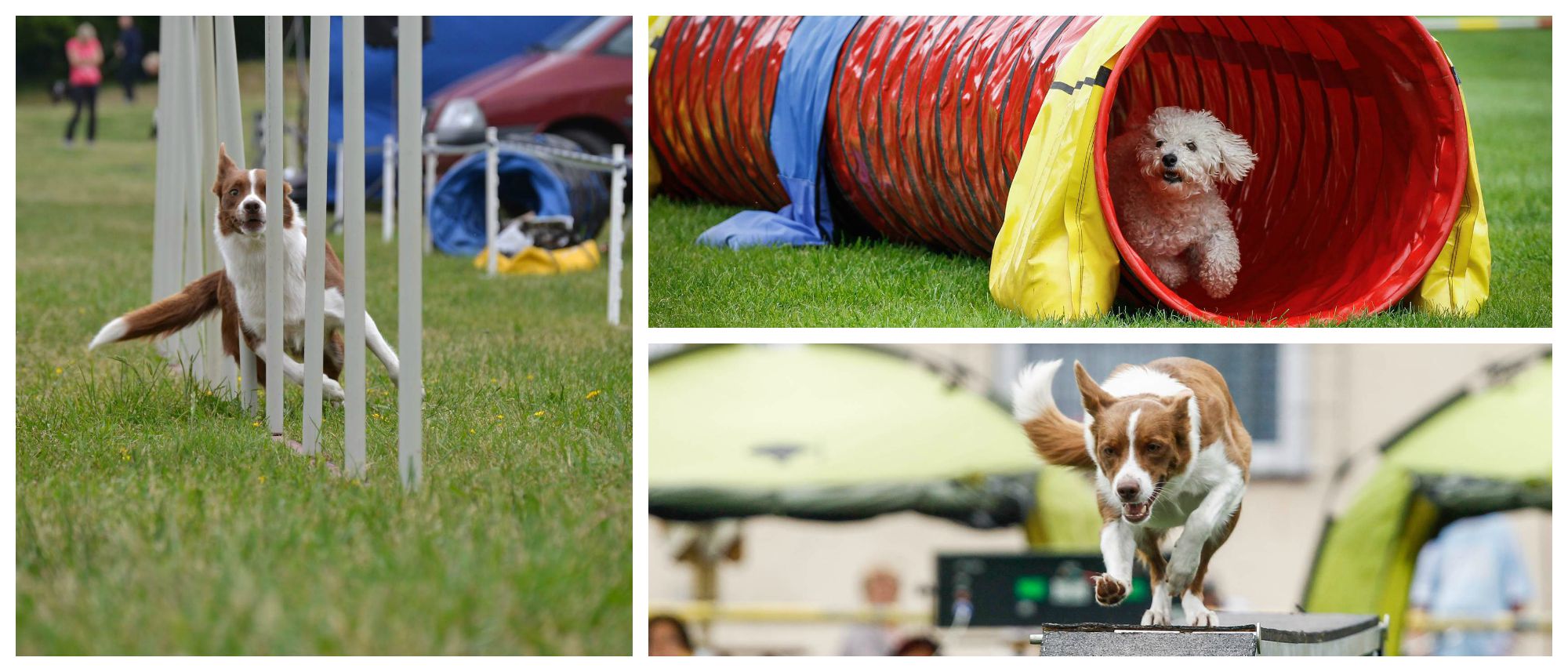    AGILITY  ZÁVODY  30 . 4 . 2016Všechny srdečně zveme na I. ročník agility závodů, můžete se těšit na spoustu sehraných týmů, uvidíte pejsky všech plemen Kdy? 30.4.2016Kde? Autocamp SlunečnáZačátek pro veřejnost cca 9:00,předpokládaný konec cca 14:00.Občerstvení bude na místě zajištěno 